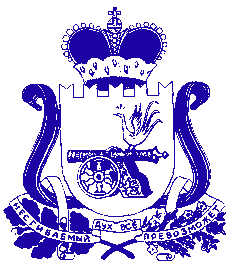 АДМИНИСТРАЦИЯ МУНИЦИПАЛЬНОГО ОБРАЗОВАНИЯ«ДЕМИДОВСКИЙ РАЙОН» СМОЛЕНСКОЙ ОБЛАСТИПОСТАНОВЛЕНИЕот  11.06.2021  № 338В соответствии с приказом Министерства энергетики Российской Федерации от 30.06.2014 № 398 «Об утверждении требований к форме программ в области энергосбережения и повышения энергетической эффективности организаций с участием государства и муниципального образования, организаций, осуществляющих регулируемые виды деятельности, и отчетности о ходе их реализации», постановлением Правительства Российской Федерации от 07.10.2019 № 1289 «О требованиях к снижению государственными (муниципальными) учреждениями в сопоставимых условиях суммарного объёма потребляемых ими дизельного и иного топлива, мазута, природного газа, тепловой энергии, электрической энергии, угля, а также объёма потребляемой ими воды», приказом Министерства экономического развития Российской Федерации от 15.07.2020 № 425 «Об утверждении методических рекомендаций по определению в сопоставимых условиях целевого уровня снижения государственными (муниципальными) учреждениями суммарного объёма потребляемых ими дизельного и иного топлива, мазута, природного газа, тепловой энергии, электрической энергии, угля, а также объёма потребляемой ими воды», Администрация муниципального образования «Демидовский район» Смоленской областиПОСТАНОВЛЯЕТ:	1. Установить целевой уровень снижения в сопоставимых условиях суммарного объёма потребляемых энергетических ресурсов и воды на 2021–2023 годы для Администрации муниципального образования «Демидовский район» Смоленской области согласно приложению к настоящему постановлению.	2. Рекомендовать Главам муниципальных образований городского и сельских поселений Демидовского района Смоленской области принять аналогичные нормативно-правовые акты.	3. Руководителям структурных подразделений администрации Демидовского района установить на 2021-2023 годы и обеспечить достижение целевых уровней снижения потребления ресурсов подведомственными муниципальными учреждениями согласно приложению, указанному в п.1 настоящего постановления; корректировку ранее утверждённых программ энергосбережения и повышения энергетической эффективности в соответствии с установленными целевыми уровнями снижения потребления ресурсов.	4. Органам, осуществляющим функции и полномочия учредителей, главным распорядителям бюджетных средств предусмотреть в бюджетах подведомственных учреждений финансирование объёма потребляемых муниципальными учреждениями Демидовского района природного газа, тепловой энергии, электрической энергии, а также объёма потребляемой ими воды с учётом установленных на 2021-2023 годы целевых уровней снижения потребления ресурсов.5. Разместить настоящее постановление на официальном сайте Администрации муниципального образования «Демидовский район» Смоленской области в информационно-телекоммуникационной сети «Интернет».	6. Контроль за исполнением настоящего постановления оставляю за собой. Глава муниципального образования«Демидовский район» Смоленской области                                  А.Ф. Семенов